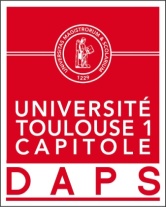                                  Aymeric GARCIASport de Haut niveau                               Football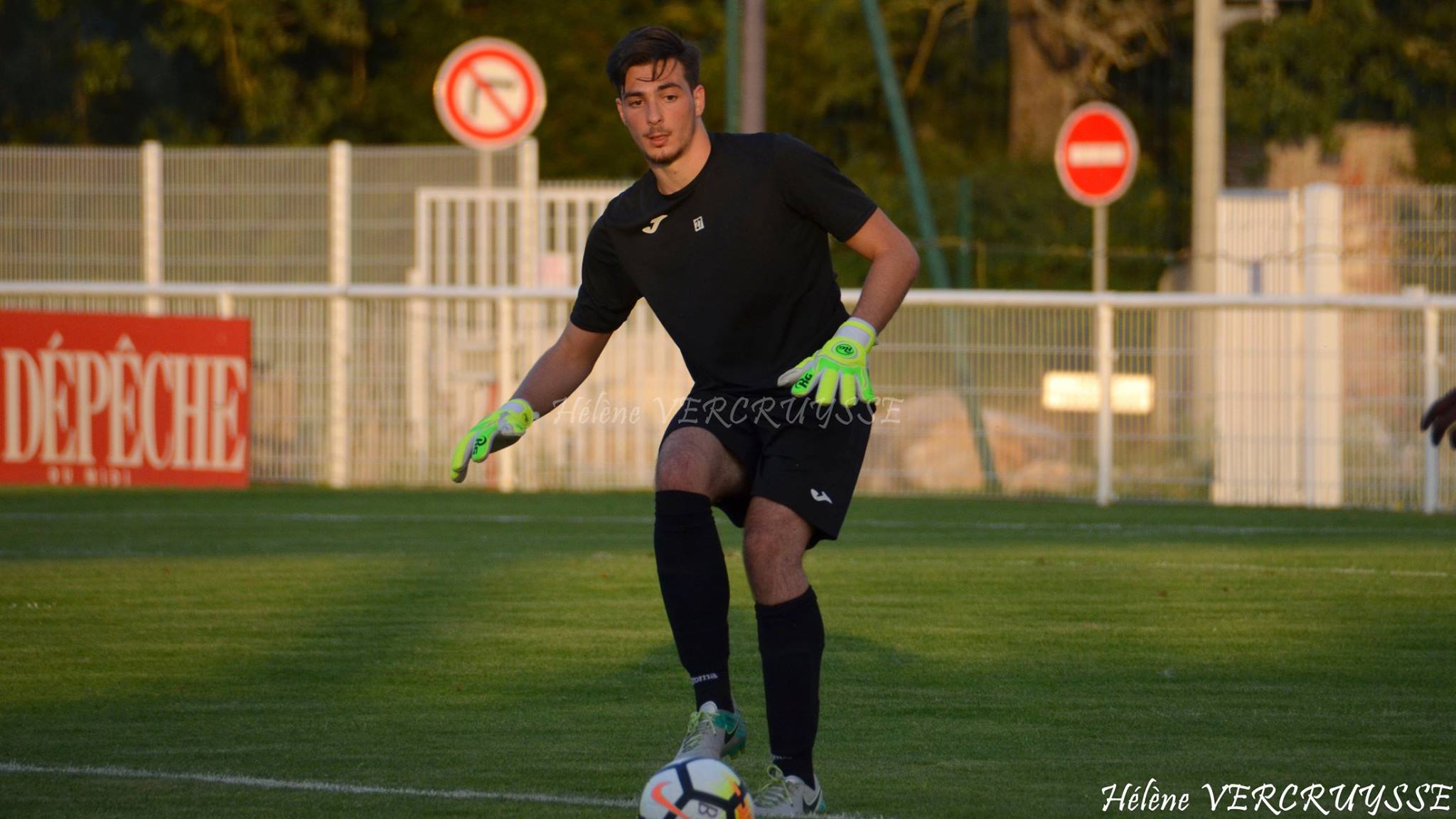 Formation : DroitAnnée d’étude : Master 1 Droit Pénal et Sciences CriminellesCatégorie : sportif de Bon Niveau National (SBNN)Club de compétition : Blagnac F.CNiveau : NationalPoste occupé : Gardien de butEntraineur de Club : 